          《在线课堂》学习单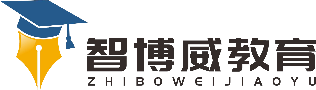 班级：                姓名：                 单元数学二年级上册第2单元课题《 100以内加法和减法（二）》 不进位加温故知新算一算。  10+6=           70+3=            17+2=           88+1=           71+6=            45+3=    66+2=           52+4= 自主攀登2、先填空，再列竖式计算。笔算加法要注意：相同数位要（    ），个位对（   ）位，十位对（  ）位，从（   ）位加起。 76 +2=           7  6                   +       2  稳中有升3、用竖式计算65+2 =             4+30 =               63+33=说句心里话